Ηλιούπολη, 18 Οκτωβρίου 2021Δελτίο ΤύπουΣήμερα σύσσωμοι οι μαθητές και των τριών τάξεων του Γυμνασίου, προχώρησαν σε ΑΠΟΧΗ απ’ τα μαθήματα, ενάντια στην ξαφνική και εντελώς απαράδεκτη απόφαση που κοινοποιήθηκε στο σχολείο, η οποία ζητά την σύμπτυξη των 4 τμημάτων της Β΄τάξης σε 3, για να καλυφθούν οι ελλείψεις σε διδακτικό προσωπικό!Η απόφαση αυτή θέτει σε κίνδυνο την υγεία των παιδιών εν καιρώ πανδημίας, θα δημιουργήσει μεγάλα προβλήματα στη ροή των μαθημάτων καθώς η σχολική χρονιά έχει ήδη ξεκινήσει πάνω από ένα μήνα και θα επιβαρύνει ψυχολογικά τα παιδιά διαταράσσοντας την κανονικότητα στη σχολική τους ζωή και ειδικά μετά από την περσινή δύσκολη χρονιά με όλα τα εμπόδια που αντιμετώπισαν.Ούτως ή άλλως εάν προσδοκούμε σε μία βελτίωση της Παιδείας, η αύξηση του αριθμού των παιδιών στα τμήματα θα επιφέρει το ακριβώς αντίθετο αποτέλεσμα, υποβαθμίζοντας την ποιότητα των μαθημάτων.ΖΗΤΟΥΜΕ την άμεση άρση της απόφασης για σύμπτυξη των τμημάτωνΗ Παιδεία είναι η βάση που στηρίζει την οποιαδήποτε προσπάθεια προόδου στην κοινωνία. Κάθε κίνηση υποβάθμισης του ΔΗΜΟΣΙΟΥ ΣΧΟΛΕΙΟΥ, αποτελεί κίνηση ενάντια σε όλο το κοινωνικό σύνολο.Τα παιδιά μας σήμερα, παραδίδουν εκείνα προς κάθε κατεύθυνση μαθήματα Σοβαρότητας, Υπευθυνότητας και Ωριμότητας!Στεκόμαστε δίπλα τους, στον Αγώνα που δίνουν για το Δίκιο,  για ένα καλύτερο σχολείο και ένα καλύτερο μέλλον. Είμαστε πολύ ΥΠΕΡΗΦΑΝΟΙ γι’ αυτά.Το Δ. Σ.ΣΥΛΛΟΓΟΣ ΓΟΝΕΩΝ ΜΑΘΗΤΩΝ 2ου ΓΥΜΝΑΣΙΟΥ ΗΛΙΟΥΠΟΛΗΣ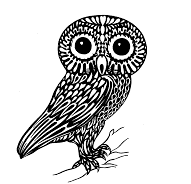 «ΔΕΛΜΟΥΖΕΙΟ»goneis2gymilioupolis@gmail.com http://goneis2gymilioupolis.blogspot.gr/